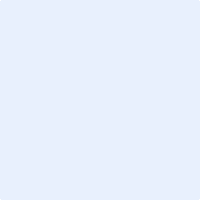 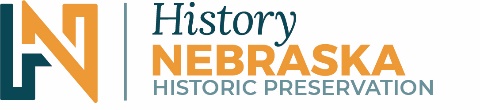 State Historic Preservation OfficeOnline Section 106 Project Form ForIndividual Standing StructuresState Historic Preservation OfficeOnline Section 106 Project Form ForIndividual Standing StructuresState Historic Preservation OfficeOnline Section 106 Project Form ForIndividual Standing StructuresState Historic Preservation OfficeOnline Section 106 Project Form ForIndividual Standing StructuresState Historic Preservation OfficeOnline Section 106 Project Form ForIndividual Standing StructuresState Historic Preservation OfficeOnline Section 106 Project Form ForIndividual Standing StructuresNESHPO Use OnlyNESHPO Use OnlyNESHPO Use OnlyState Historic Preservation OfficeOnline Section 106 Project Form ForIndividual Standing StructuresState Historic Preservation OfficeOnline Section 106 Project Form ForIndividual Standing StructuresState Historic Preservation OfficeOnline Section 106 Project Form ForIndividual Standing StructuresState Historic Preservation OfficeOnline Section 106 Project Form ForIndividual Standing StructuresState Historic Preservation OfficeOnline Section 106 Project Form ForIndividual Standing StructuresState Historic Preservation OfficeOnline Section 106 Project Form ForIndividual Standing StructuresDate ReceivedDate ReceivedHP NumberState Historic Preservation OfficeOnline Section 106 Project Form ForIndividual Standing StructuresState Historic Preservation OfficeOnline Section 106 Project Form ForIndividual Standing StructuresState Historic Preservation OfficeOnline Section 106 Project Form ForIndividual Standing StructuresState Historic Preservation OfficeOnline Section 106 Project Form ForIndividual Standing StructuresState Historic Preservation OfficeOnline Section 106 Project Form ForIndividual Standing StructuresState Historic Preservation OfficeOnline Section 106 Project Form ForIndividual Standing StructuresSubmission of a completed Project Information Form with adequate information and attachments constitutes a request for review pursuant to Section 106 of the National Historic Preservation Act of 1966 (as amended). More information may be required to adequately complete the Section 106 process. Submit completed form to HN.HP@nebraska.gov. NOTE: Section 106 regulations provide for a 30-day response time by the Nebraska State Historic Preservation Office from the date of receipt.Submission of a completed Project Information Form with adequate information and attachments constitutes a request for review pursuant to Section 106 of the National Historic Preservation Act of 1966 (as amended). More information may be required to adequately complete the Section 106 process. Submit completed form to HN.HP@nebraska.gov. NOTE: Section 106 regulations provide for a 30-day response time by the Nebraska State Historic Preservation Office from the date of receipt.Submission of a completed Project Information Form with adequate information and attachments constitutes a request for review pursuant to Section 106 of the National Historic Preservation Act of 1966 (as amended). More information may be required to adequately complete the Section 106 process. Submit completed form to HN.HP@nebraska.gov. NOTE: Section 106 regulations provide for a 30-day response time by the Nebraska State Historic Preservation Office from the date of receipt.Submission of a completed Project Information Form with adequate information and attachments constitutes a request for review pursuant to Section 106 of the National Historic Preservation Act of 1966 (as amended). More information may be required to adequately complete the Section 106 process. Submit completed form to HN.HP@nebraska.gov. NOTE: Section 106 regulations provide for a 30-day response time by the Nebraska State Historic Preservation Office from the date of receipt.Submission of a completed Project Information Form with adequate information and attachments constitutes a request for review pursuant to Section 106 of the National Historic Preservation Act of 1966 (as amended). More information may be required to adequately complete the Section 106 process. Submit completed form to HN.HP@nebraska.gov. NOTE: Section 106 regulations provide for a 30-day response time by the Nebraska State Historic Preservation Office from the date of receipt.Submission of a completed Project Information Form with adequate information and attachments constitutes a request for review pursuant to Section 106 of the National Historic Preservation Act of 1966 (as amended). More information may be required to adequately complete the Section 106 process. Submit completed form to HN.HP@nebraska.gov. NOTE: Section 106 regulations provide for a 30-day response time by the Nebraska State Historic Preservation Office from the date of receipt.Submission of a completed Project Information Form with adequate information and attachments constitutes a request for review pursuant to Section 106 of the National Historic Preservation Act of 1966 (as amended). More information may be required to adequately complete the Section 106 process. Submit completed form to HN.HP@nebraska.gov. NOTE: Section 106 regulations provide for a 30-day response time by the Nebraska State Historic Preservation Office from the date of receipt.Submission of a completed Project Information Form with adequate information and attachments constitutes a request for review pursuant to Section 106 of the National Historic Preservation Act of 1966 (as amended). More information may be required to adequately complete the Section 106 process. Submit completed form to HN.HP@nebraska.gov. NOTE: Section 106 regulations provide for a 30-day response time by the Nebraska State Historic Preservation Office from the date of receipt.Submission of a completed Project Information Form with adequate information and attachments constitutes a request for review pursuant to Section 106 of the National Historic Preservation Act of 1966 (as amended). More information may be required to adequately complete the Section 106 process. Submit completed form to HN.HP@nebraska.gov. NOTE: Section 106 regulations provide for a 30-day response time by the Nebraska State Historic Preservation Office from the date of receipt.Submission of a completed Project Information Form with adequate information and attachments constitutes a request for review pursuant to Section 106 of the National Historic Preservation Act of 1966 (as amended). More information may be required to adequately complete the Section 106 process. Submit completed form to HN.HP@nebraska.gov. NOTE: Section 106 regulations provide for a 30-day response time by the Nebraska State Historic Preservation Office from the date of receipt.PROJECT NAME (if applicablePROJECT NAME (if applicablePROJECT NAME (if applicablePROJECT NAME (if applicablePROJECT NAME (if applicablePROJECT NAME (if applicablePROJECT NAME (if applicablePROJECT NAME (if applicablePROJECT NUMBER (if applicable)PROJECT NUMBER (if applicable)COUNTYCOUNTYSTREET ADDRESS (No P.O. Box Numbers)STREET ADDRESS (No P.O. Box Numbers)STREET ADDRESS (No P.O. Box Numbers)STREET ADDRESS (No P.O. Box Numbers)STREET ADDRESS (No P.O. Box Numbers)STREET ADDRESS (No P.O. Box Numbers)CITYCITYFEDERAL AGENCY OR DESIGNEEFEDERAL AGENCY OR DESIGNEEFEDERAL AGENCY OR DESIGNEEFEDERAL AGENCY OR DESIGNEEFEDERAL AGENCY OR DESIGNEEFEDERAL AGENCY OR DESIGNEEFEDERAL AGENCY OR DESIGNEEFEDERAL AGENCY OR DESIGNEEFEDERAL AGENCY OR DESIGNEEFEDERAL AGENCY OR DESIGNEECONTACT PERSONCONTACT PERSONCONTACT PERSONCITY, STATE ZIPCITY, STATE ZIPCITY, STATE ZIPCITY, STATE ZIPCITY, STATE ZIPTELEPHONETELEPHONEEMAIL (for response)EMAIL (for response)EMAIL (for response)EMAIL (for response)EMAIL (for response)EMAIL (for response)EMAIL (for response)EMAIL (for response)EMAIL (for response)EMAIL (for response)PROJECT DESCRIPTIONPROJECT DESCRIPTIONPROJECT DESCRIPTIONPROJECT DESCRIPTIONPROJECT DESCRIPTIONPROJECT DESCRIPTIONPROJECT DESCRIPTIONPROJECT DESCRIPTIONPROJECT DESCRIPTIONPROJECT DESCRIPTIONBriefly describe the overall project.Briefly describe the overall project.Briefly describe the overall project.Briefly describe the overall project.Briefly describe the overall project.Briefly describe the overall project.Briefly describe the overall project.Briefly describe the overall project.Briefly describe the overall project.Briefly describe the overall project.STRUCTURES (rehabilitation, demolition, additions to or construction near existing structures)STRUCTURES (rehabilitation, demolition, additions to or construction near existing structures)STRUCTURES (rehabilitation, demolition, additions to or construction near existing structures)STRUCTURES (rehabilitation, demolition, additions to or construction near existing structures)STRUCTURES (rehabilitation, demolition, additions to or construction near existing structures)STRUCTURES (rehabilitation, demolition, additions to or construction near existing structures)STRUCTURES (rehabilitation, demolition, additions to or construction near existing structures)STRUCTURES (rehabilitation, demolition, additions to or construction near existing structures)STRUCTURES (rehabilitation, demolition, additions to or construction near existing structures)STRUCTURES (rehabilitation, demolition, additions to or construction near existing structures)To the best of your knowledge, is the structure located in any of the following?To the best of your knowledge, is the structure located in any of the following?To the best of your knowledge, is the structure located in any of the following?To the best of your knowledge, is the structure located in any of the following?To the best of your knowledge, is the structure located in any of the following?To the best of your knowledge, is the structure located in any of the following?To the best of your knowledge, is the structure located in any of the following?To the best of your knowledge, is the structure located in any of the following?To the best of your knowledge, is the structure located in any of the following?To the best of your knowledge, is the structure located in any of the following? An area previously surveyed for historic properties. An area previously surveyed for historic properties. An area previously surveyed for historic properties. An area previously surveyed for historic properties. National Register District National Register District National Register District Local Landmark District Local Landmark District Local Landmark DistrictIf yes, please provide the name of the survey or district.If yes, please provide the name of the survey or district.If yes, please provide the name of the survey or district.If yes, please provide the name of the survey or district.If known, please provide a brief history of the building(s), including construction dates and building uses.If known, please provide a brief history of the building(s), including construction dates and building uses.If known, please provide a brief history of the building(s), including construction dates and building uses.If known, please provide a brief history of the building(s), including construction dates and building uses.If known, please provide a brief history of the building(s), including construction dates and building uses.If known, please provide a brief history of the building(s), including construction dates and building uses.If known, please provide a brief history of the building(s), including construction dates and building uses.If known, please provide a brief history of the building(s), including construction dates and building uses.If known, please provide a brief history of the building(s), including construction dates and building uses.If known, please provide a brief history of the building(s), including construction dates and building uses.PHOTOGRAPHSPHOTOGRAPHSPHOTOGRAPHSPHOTOGRAPHSPHOTOGRAPHSPHOTOGRAPHSPHOTOGRAPHSPHOTOGRAPHSPHOTOGRAPHSPHOTOGRAPHSPlease provide photographs of all structures. Photographs of neighboring or nearby buildings are helpful. Go to page 2 to insert photo(s).Please provide photographs of all structures. Photographs of neighboring or nearby buildings are helpful. Go to page 2 to insert photo(s).Please provide photographs of all structures. Photographs of neighboring or nearby buildings are helpful. Go to page 2 to insert photo(s).Please provide photographs of all structures. Photographs of neighboring or nearby buildings are helpful. Go to page 2 to insert photo(s).Please provide photographs of all structures. Photographs of neighboring or nearby buildings are helpful. Go to page 2 to insert photo(s).Please provide photographs of all structures. Photographs of neighboring or nearby buildings are helpful. Go to page 2 to insert photo(s).Please provide photographs of all structures. Photographs of neighboring or nearby buildings are helpful. Go to page 2 to insert photo(s).Please provide photographs of all structures. Photographs of neighboring or nearby buildings are helpful. Go to page 2 to insert photo(s).Please provide photographs of all structures. Photographs of neighboring or nearby buildings are helpful. Go to page 2 to insert photo(s).Please provide photographs of all structures. Photographs of neighboring or nearby buildings are helpful. Go to page 2 to insert photo(s).NESHPO USE ONLYNESHPO USE ONLYNESHPO USE ONLYNESHPO USE ONLYNESHPO USE ONLYNESHPO USE ONLYNESHPO USE ONLYNESHPO USE ONLYNESHPO USE ONLYNESHPO USE ONLYNebraska SHPO DeterminationNebraska SHPO DeterminationNebraska SHPO DeterminationNebraska SHPO DeterminationNebraska SHPO DeterminationNebraska SHPO DeterminationNebraska SHPO DeterminationNebraska SHPO DeterminationNebraska SHPO DeterminationNebraska SHPO Determination There are No Historic Properties in the area of potential effect There are No Historic Properties in the area of potential effect There are No Historic Properties in the area of potential effect There are No Historic Properties in the area of potential effect There are No Historic Properties in the area of potential effect The project will have No Adverse Effect with Conditions (see attached) The project will have No Adverse Effect with Conditions (see attached) The project will have No Adverse Effect with Conditions (see attached) The project will have No Adverse Effect with Conditions (see attached) The project will have No Adverse Effect with Conditions (see attached) The project will have No Effect on historic properties The project will have No Effect on historic properties The project will have No Effect on historic properties The project will have No Effect on historic properties The project will have No Effect on historic properties The project will have Adverse Effects on historic properties (see attached) The project will have Adverse Effects on historic properties (see attached) The project will have Adverse Effects on historic properties (see attached) The project will have Adverse Effects on historic properties (see attached) The project will have Adverse Effects on historic properties (see attached) The project will have No Adverse Effect on historic properties The project will have No Adverse Effect on historic properties The project will have No Adverse Effect on historic properties The project will have No Adverse Effect on historic properties The project will have No Adverse Effect on historic properties The SHPO requests additional information (see attached) The SHPO requests additional information (see attached) The SHPO requests additional information (see attached) The SHPO requests additional information (see attached) The SHPO requests additional information (see attached)Review & Compliance CoordinatorState Historic Preservation Office, Nebraska State Historical SocietyReview & Compliance CoordinatorState Historic Preservation Office, Nebraska State Historical SocietyReview & Compliance CoordinatorState Historic Preservation Office, Nebraska State Historical SocietyReview & Compliance CoordinatorState Historic Preservation Office, Nebraska State Historical SocietyReview & Compliance CoordinatorState Historic Preservation Office, Nebraska State Historical SocietyDateDateDateDate